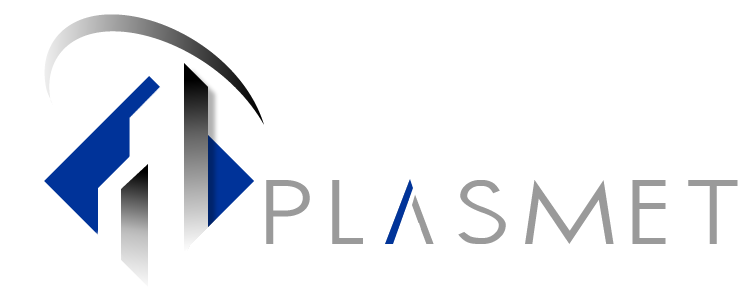 1.	Full Trading Name:-  _____________________________________________________________2.	Limited Company Name (if different to above):-  _______________________________________3.	Trading Address:-  _______________________________________________________________	________________________________________________  Post Code  ____________________4.	Invoice Address (if different to above):- ____________________________________________	________________________________________________  Post Code  ____________________5.	i.  Accounts Contact Name:-  _______________________________________________________		Telephone Number:- (______) ______________  Fax Number:-(______)______________	ii.  Purchasing Contact Name:-  _____________________________________________________		Telephone Number:- (______) _____________  Fax Number:- (______) ______________6.	Company Registration No:-  ______________________  Date of Incorporation:-  _____________7.	Nature of the Business:-  __________________________________________________________8.	How Long has the Company been trading:- ____________________________________________9.	What Credit Limit do you require:- £________________  	(Please note that our standard credit terms are 30 days from date of invoice)10.	Please supply the names and addresses of two Trade References:-	i.  Company Name:-  _____________________________________________________________	Trading Address:-  _______________________________________________________________	________________________________________________  Post Code  ____________________	Telephone Number:- (_______) _______________     Fax Number:- (_______) ______________	ii.  Company Name:-  _____________________________________________________________	Trading Address:-  _______________________________________________________________	________________________________________________  Post Code _____________________	Telephone Number:- (_______) _______________     Fax Number:- (_______) ______________I hereby confirm that the information supplied above, to the best of my knowledge and belief, is true and complete.  I also confirm that I have read and understand the terms and conditions of sale.Signed:-  ___________________________________  Name:-  __________________________________  Position:-  	Director / Company Secretary  (delete as appropriate)  Date:-  ____________________________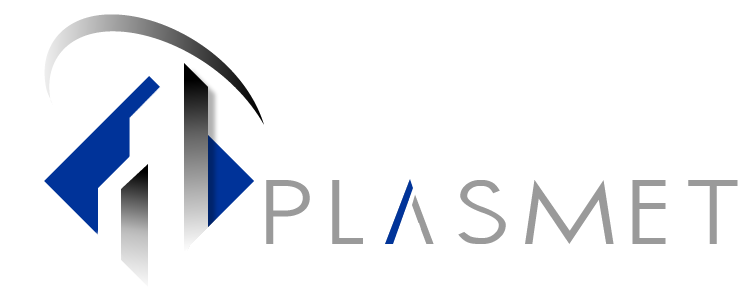 1.	Full Trading Name:-  _________________________________________________________________	2.	Trading/Invoice Address:  ______________________________________________________________	________________________________________________  Post Code  _________________________3.	Please supply your full name and home address, if a Sole Trader.  If a Partnership, then please supply the 	names and home addresses for each applicable partner.	i.  Full Name:-  _______________________________________________________________________	Home Address:-  _____________________________________________________________________	____________________________________________________  Post Code  _____________________	Telephone Number:- (_______) _________________     Fax Number:- (_______) __________________	ii.  Full Name:-  ______________________________________________________________________	Home Address:-  _____________________________________________________________________	________________________________________________  Post Code  _________________________	Telephone Number:- (_______) _________________     Fax Number:- (_______) __________________4.	i.  Accounts Contact Name:-  ____________________________________________________________		Telephone Number:- (______) _______________  Fax Number:- (______) _________________	ii.  Purchasing Contact Name:-  __________________________________________________________		Telephone Number:- (______) _______________  Fax Number:- (______) _________________5.	i.  Nature of the Business:-  _____________________________________________________________	ii.  How Long has the Business been trading:- _______________________________________________6.	What Credit Limit do you require:- £________________  	(Please note that our standard credit terms are 30 days from date of invoice)7.	Please supply the names and addresses of two Trade References:-	i.  Company Name:-  __________________________________________________________________	Trading Address:-  ____________________________________________________________________	________________________________________________  Post Code  _________________________	Telephone Number:- (_______) _______________     Fax Number:- (_______) ____________________	ii.  Company Name:-  __________________________________________________________________	Trading Address:-  ____________________________________________________________________	________________________________________________  Post Code  _________________________	Telephone Number:- (_______) _______________     Fax Number:- (_______) ____________________I hereby confirm that the information supplied above, to the best of my knowledge and belief, is true and complete.  I also confirm that I have read and understand the terms and conditions of sale.Signed:-  ___________________________________  Name:-  ________________________________________Position:-  		Proprietor 		           Date:-  ________________________________________Plasmet Ltd, Eccles, M30 7RLTel: (0161) 707 3141 Fax: (0161) 788 0181          W: www.plasmet.co.uk   	     E: accounts@plasmet.co.ukTo:		Bank Name:-  ____________________________________________________________		Bank Address:-  __________________________________________________________		_________________________________________________________________________		_________________________________________  Post Code ______________________From:		Full Trading Name:-  ______________________________________________________			Trading Address:-  ________________________________________________________		________________________________________________  Post Code _______________We hereby authorise yourselves to provide Plasmet Ltd with a Status Enquiry / Bank Reference.  	Our bank account name is in that of:-	________________________________________	The Sort Code is:-    			 	__  __  -  __  __  -  __  __	The Account Number is:- 			___   ___   ___   ___   ___   ___   ___   ___  Please note that Plasmet Ltd will meet all costs incurred, and as such, enclose their cheque for your fee.  We authorise you to return the Status Enquiry to;		Credit Control - Accounts Department,  Plasmet Ltd, , Eccles, 								(Please note that this Status Enquiry needs to be signed in accordance with your bank mandate instructions)Signed  .................................................................................................................................................(Print) Name   .................................................       Date ......................................................................